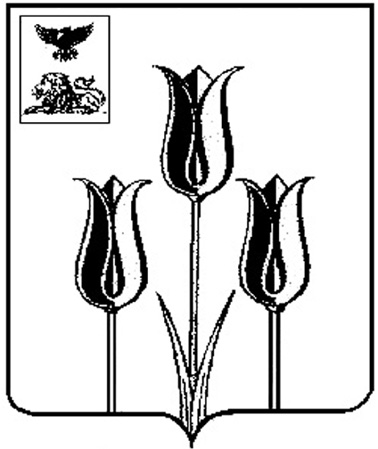 РОССИЙСКАЯ ФЕДЕРАЦИЯП О С Т А Н О В Л Е Н И ЕГЛАВЫ АДМИНИСТРАЦИИМУНИЦИПАЛЬНОГО РАЙОНА «ВОЛОКОНОВСКИЙ РАЙОН»БЕЛГОРОДСКОЙ ОБЛАСТИ12  сентября  2014  г.                                                                     			№ 355О внесении изменений в постановление главы администрации Волоконовского района от 26 декабря 2012 года № 582В  целях повышения результативности и эффективности деятельности, организованной по принципу управления проектами в органах местного самоуправления Волоконовского района, в соответствии с постановлением Правительства Белгородской области от 30 июня 2014 года № 236-пп «О внесении изменений в постановление Правительства области от 31 мая 2010 года № 202-пп»  п о с т а н о в л я ю : 	Внести  изменения в постановление главы администрации Волоконовского района  от 26 декабря 2012 года № 582 «Об утверждении Положения об управлении проектами в органах местного самоуправления Волоконовского района»:	- в Положение об управлении проектами в органах местного самоуправления Волоконовского района (далее – Положение), утвержденное в пункте 1 названного постановления:- в тексте Положения слова «департамент кадровой политики области» заменить словами «департамент внутренней и кадровой политики области» в соответствующих падежах;- в тексте Положения слова «ПУВП РИАС «Электронное правительство Белгородской области» заменить словами «АИС «Проектное управление»;- в пункте 1.2 раздела 1 слова «областными целевыми программами» заменить словами «государственными программами области», далее по тексту;- пункт 1.3 после слов «федерального бюджета (в случае делегирования полномочий по контролю расходования указанных средств)» дополнить словами «а также на проекты, реализуемые за счет внебюджетных источников финансирования с участием в них органов местного самоуправления Волоконовского района»;- пункт 2.1 раздела 2 дополнить подпунктами следующего содержания:«2.1.1. Муниципальный проект – проект, реализуемый в масштабах одного муниципального образования.2.1.2. Областной проект – проект, реализуемый в масштабах области.2.1.3. Ведомственный проект – проект, реализуемый органом исполнительной власти или государственным органом области.2.1.4. Межведомственный проект, реализуемый при взаимодействии нескольких органов исполнительной власти, государственных органов области, администраций муниципальных районов и городских округов»;- пункты 2.3 – 2.20 раздела 2 исключить;- дополнить раздел 2 пунктами 2.3 – 2.14 следующего содержания: «2.3. Цель проекта – запланированное желаемое состояние объекта управления, для достижения которого осуществляется проект. Цель проекта должна:- отражать ожидаемый социально-экономический полезный эффект от реализации проекта;- иметь измеримые количественные показатели и сроки достижения;- быть достижимой в реальных условиях, в которых осуществляется проект;- полностью находиться в сфере ответственности и влияния исполнителя проекта.2.4. Результат проекта – измеримое выражение социальных, экономических, интеллектуальных и иных эффектов, полученных в результате реализации проекта.2.5. Инициатор проекта – физическое лицо или юридическое лицо, которое выступает с обоснованием необходимости и возможности реализации проекта. Инициатор проекта может представлять интересы исполнителя, координирующего органа или заказчика проекта.2.6. Заказчик проекта – физическое или юридическое лицо, являющееся получателем результата проекта.2.7. Экспертная комиссия по рассмотрению проектов – совещательно-консультационный орган по экспертному рассмотрению проектов, созданный при администрации Волоконовского района.2.8. Исполнитель проекта – орган местного самоуправления Волоконовского района в случае использования средств муниципального, областного бюджета и/или федерального бюджета (в случает делегирования полномочий по контролю расходования указанных средств), хозяйствующий субъект, который принимает на себя обязательства по достижению цели проекта и ответственность за эффективное использование ресурсов, выделенных для реализации проекта в соответствии с действующим законодательством и заключенными договорами и соглашениями с соблюдением требований Федерального закона от 5 апреля 2013 года №44-ФЗ «О контрактной системе в сфере закупок товаров, работ, услуг для обеспечения государственных и муниципальных нужд» и Федерального закона от 18 июля 2011 года № 223-ФЗ «О закупках товаров, работ, услуг отдельными видами юридических лиц» в случаях установленных законодательством.2.9. Координирующий орган проекта – администрация Волоконовского района.2.10. Ответственный за проектное управление – лицо, осуществляющее администрирование проектов в органах местного самоуправления Волоконовского района.  2.11. Команда проекта – временная организационная структура проекта, состоящая из группы управления и рабочей группы проекта и обеспечивающая эффективное взаимодействие участников проекта.2.11.1. Группа управления проектом – группа лиц, представляющих интересы исполнителя и координирующего органа в течение всего жизненного цикла проекта. В группу управления проектом входят:- куратор проекта – уполномоченное координирующим органом проекта лицо, представляющее его интересы в отношениях со всеми участниками проекта; - руководитель проекта – уполномоченное  исполнителем проекта лицо, наделенное полномочиями по управлению проектом и ответственное за его разработку и реализацию в соответствии с требованиями к результату проекта.В межведомственных проектах и проектах, реализуемых хозяйствующими субъектами совместно с органами местного самоуправления Волоконовского района, заказчик проекта по решению куратора проекта может быть включен в группу управления проектом.2.11.2. Рабочая группа проекта – группа лиц, выполняющих работы проекта. В рабочую группу проекта входят:- ответственный за блок работ проекта – лицо, определенное руководителем проекта как ответственное за управление работами в рамках блока работ и несущее ответственность за достижение промежуточных результатов проекта, получаемых в ходе непосредственного выполнения работ, входящих в данный блок работ проекта;- исполнители проекта – лица, непосредственно выполняющие работы проекта, в том числе финансово-экономического и правового характера;- администратор проекта – лицо, назначаемое при необходимости руководителем проекта, ответственное за организацию и поддержку коммуникаций (сбор, обработку, передачу информации) между участниками проекта, делопроизводство, формирование и хранение архива документов проекта;- оператор мониторинга проекта – лицо, назначаемое координирующим органом проекта, отвечающее за размещение и обеспечение актуальности информации о текущем состоянии проекта в АИС «Проектное управление», является возможным участником проекта, в отсутствие которого его роль может выполнять другой участник проекта.2.12. Кадровый резерв проектного управления – база данных сотрудников органов местного самоуправления Волоконовского района, являющихся потенциальными участниками проектов.2.13. Портфель проектов – проекты, объединенные в целях повышения управляемости для достижения цели Стратегии социально-экономического развития Волоконовского района на период до 2025 года.2.14. Руководитель портфеля проектов – глава администрации Волоконовского района.»;- подпункт 3.4.3 пункта 3.4 раздела дополнить абзацами следующего содержания:«В случае, если проект инициирован органом местного самоуправления Волоконовского района  или хозяйственным обществом, 100 процентов акций (долей в уставном капитале) которого находятся в муниципальной собственности органов местного самоуправления Волоконовского района, инициативная заявка не направляется.- в пятом абзаце подпункта 3.5.5 пункта 3.5 раздела 3 слова «через включение их в целевые программы» заменить словами «через включение их в муниципальные программы Волоконовского района»;- во втором и четвертом абзацах подпункта 3.6.2 пункта 3.6 раздела 3 слова «экспертной комиссией по рассмотрению проектов» заменить словами «отделом по развитию потребительского рынка, предпринимательству и проектной деятельности администрации района»;- пункт 3.7 раздела 3 изложить в следующей редакции:«3.7. Закрытие проекта.3.7.1. Этап закрытия включает одно из следующих действий:- завершение проекта;- приостановление проекта.3.7.2. Началом завершения проекта является наличие утвержденного итогового отчета о реализации проекта, в котором куратор совместно с руководителем и заказчиком проекта информирует экспертную комиссию об итогах его реализации, полученных результатах.3.7.3. Экспертная комиссия по рассмотрению проектов принимает решение о достижении цели и результата проекта, рекомендует проект к закрытию с соответствующим статусом его реализации.3.7.4. Руководитель проекта направляет информацию об итогах работы членов команды проекта по их основному месту работы.3.7.5. Отдел по развитию потребительского рынка, предпринимательству и проектной деятельности администрации района готовит проект распоряжения главы администрации Волоконовского района о закрытии проекта.3.7.6. Выполняется завершение (исполнение или оформление отказа от исполнения) обязательств, возникших в ходе управления проектом, расформировывается команда проекта.Руководители органов местного самоуправления Волоконовского района, структурных подразделений администрации района и хозяйствующих субъектов подготавливают распорядительные документы об итогах работы сотрудников в проекте и их премировании по результатам его реализации.Органы местного самоуправления Волоконовского района, сотрудники которых участвовали в успешно завершенных проектах, осуществляют премирование сотрудников за выполнение особо важного и сложного задания в соответствии с порядком материального стимулирования муниципальных служащих района, а также работников администрации Волоконовского района, замещающих должности, не отнесенные к должностям муниципальной службы района, участвующих в разработке и реализации проектов, утвержденным решением Муниципального совета Волоконовского района от 26 сентября 2012 года № 375 «О формировании и использовании премиальных выплат участникам разработки и реализации проектов».После расформирования команды проекта все участники проекта исполняют свои обязательства и несут ответственность в соответствии с действующим законодательством Российской федерации.В случае продолжения обеспечения проекта государственными гарантиями после его закрытия по предложению управления финансов и бюджетной политики администрации района определяется орган местного самоуправления Волоконовского района и должностное лицо, осуществляющее дальнейший мониторинг реализации результатов проекта и организации погашения обязательств, обеспеченных государственными гарантиями по закрываемому проекту, в пределах полномочий по соответствующему договору предоставления государственных гарантий в соответствии с действующим законодательством.3.7.7. Департамент внутренней и кадровой политики области осуществляет контроль премирования команды проекта.  3.7.8. Администратор проекта передает в архив координирующего органа документацию по проекту.3.7.9. В случае возникновения неустранимых условий в ходе разработки и реализации проекта, при которых его реализация не может быть начата или продолжена, руководитель проекта инициирует приостановление проекта.Приостановление проекта означает досрочное прекращение работ по его разработке и реализации с возможностью последующего возобновления.Приостановление проекта, в котором выполнены все работы, утвержденные проектной документацией, невозможно.3.7.10. Решение о приостановлении проекта в ходе его реализации принимает руководитель проекта по согласованию с куратором и председателем экспертной комиссией, на которой принято решение о целесообразности его реализации. В случае если проект находится  в разработке, решение о его приостановлении принимается по согласованию с главой администрации Волоконовского района.По проектам, инициированным в рамках поручений Губернатора области, заместителей Губернатора области или утвержденным правовыми актами области, а также рассмотренным и одобренным на оперативных совещаниях с участием членов Правительства области по рассмотрению текущих вопросов, приостановление проектов осуществляется по согласованию с Губернатором области или заместителями Губернатора области, которые дали соответствующие поручения.3.7.11. Возобновление проекта осуществляется по инициативе руководителя проекта по согласованию с лицами, указанными в подпункте 3.7.10 настоящего Положения. При возобновлении проекта в него должны быть внесены изменения согласно подпункту 3.6.3 настоящего Положения.3.7.12. Отдел по развитию потребительского рынка, предпринимательству и проектной деятельности администрации района в АИС «Проектное управление» на основании документации по проекту присваивает проекту статус:- «проект реализован успешно без отклонений» - в случае, если цель проекта достигнута полностью, результат получен, выполнены требования к результату проекта, отсутствуют отклонения по срокам и бюджету проекта;- «проект реализован успешно с незначительными отклонениями» - в случае, если цель проекта достигнута полностью, результат получен, имеются отклонения по одному из следующих ограничений: выполнение требований к результату, соблюдение сроков и бюджета проекта;- «проект реализован успешно со значительными отклонениями» - в случае, если цель проекта достигнута полностью, результат получен, имеются отклонения по двум из следующих ограничений: выполнение требований к результату, соблюдение сроков или бюджета проекта;- «проект не реализован, ресурсы сохранены» - в случае, если цель проекта не была достигнута, все ресурсы сохранены;- «проект не реализован, ресурсы потеряны» - в случае, если цель проекта не была достигнута, часть ресурсов или все ресурсы потеряны;- «проект приостановлен» - в случае, если цель проекта не была достигнута, принято решение о приостановлении разработки или реализации проекта»;- в подпункте 4.3.1 пункта 4.3 раздела 4 слова «формирование и поддержание в актуальном состоянии базы данных проектов в ПУВП РИАС «Электронное правительство Белгородской области», исключить, далее по тексту;- в первом абзаце подпункта 4.3.2 пункта 4.3 раздела 4 слова «размещается информация по проекту» заменить словами «вводится информация из следующих документов»;- раздел 5 изложить в следующей редакции:«5. Управление портфелями проектов5.1. Управление портфелем проектом – деятельность по формированию, оптимизации, мониторингу, контролю и управлению изменениями портфеля проектов, осуществляемая руководителем портфеля проектов, посредством концентрации административных ресурсов.5.2. Портфели проектов выделяются в рамках муниципальных программ Волоконовского района.  5.3. Портфели проектов (с перечнем состава проектов) утверждаются распоряжением главы администрации Волоконовского района по предложению руководителей органов местного самоуправления Волоконовского района, руководителей структурных подразделений администрации района. Одни и те же проекты не могут включаться в разные портфели проектов.5.4. Администрирование портфелей проектов осуществляется посредством мониторинга сводного календарного плана-графика исполнения работ всех проектов, расходования ресурсов и получения результатов по ним ответственным за проектное управление в администрации Волоконовского района.5.5. Руководители портфелей проектов могут вносить в отношении проектов, включенных в портфель проектов, предложения, обязательные к исполнению для руководителей и кураторов этих проектов независимо от их ведомственной и функциональной принадлежности.5.6. Руководители портфелей проектов подотчетны и подконтрольны главе администрации Волоконовского района». Глава администрации района                                                    С. Бикетов